بيان وفد جمهورية مصر العربيةفي جلسة المراجعة الدورية الشاملة لتايلاند 10 نوفمبر 2021***السيد الرئيس،يرحب وفد مصر بوفد تايلاند ويشكره على عرضه، ويشيد بتعاون حكومة تايلاند مع الآليات المعنية بحقوق الإنسان والتزامها بتقديم تقاريرها لآلية المراجعة. كما يُثني على الجهود ذات الصلة بتنفيذ الاستراتيجية الوطنية 2018-2037 الهادفة لدعم التنمية في البلاد ولضمان الاستقرار والاستدامة من خلال حماية الحقوق والحريات. وفي إطار الحوار البناء، نود أن نتقدم بالتوصيات التالية إلى حكومة تايلاند للنظر فيها:النظر في مراجعة التشريعات الوطنية لتتوافق مع الصكوك الدولية ذات الصلة بحقوق الإنسان والتي قامت تايلاند بالتصديق عليها.  النظر في اتخاذ مزيد من الإجراءات لضمان عمل اللجنة الوطنية لحقوق الإنسان بالتوافق مع المبادئ المتعلقة بمركز المؤسسات الوطنية لتعزيز وحماية حقوق الإنسان (مبادئ باريس).وختاماً نتمنى لوفد تايلاند كل التوفيق خلال الجلسة.وشكرًا.البعثة الدائمة لجمهورية مصر العربية لدى مكتب الأمم المتحدة ومنظمة التجارة العالمية والمنظمات الدولية الأخرى بجنيفــ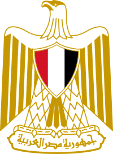 Permanent Mission of Egypt to United Nations Office, World Trade Organization and other International Organizations in ـــــــ